           COSTON PRIMARY SCHOOL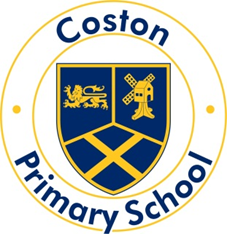 ‘To enjoy, achieve and excel in everything we do’ASD TEACHER FOR YEAR 2/ YEAR 3 NEEDED (from September 2021)Are you a strong primary school practitioner with experience of working with children who have Autism? We opened two specialist classrooms in September 2018, one for children in Reception and Key Stage 1 and one for KS2 children, which proved so successful we expanded the unit in September 2020 to have three classes. We need a primary teacher for the Year 2/ Year 3 class (10 children) with a proven track record of quality first teaching, with children with autism, to join our team. This post would not be suitable for an NQT.Successful candidates will:Demonstrate excellent classroom practice;Demonstrate a creative approach to curriculum delivery for children with autism;Have experience of teaching children with autismHave a commitment to sharing responsibility for raising standards;Be fully committed to learning from and contributing to a team;Have excellent communication skills to engage children, parents and colleagues;Be very well organised.We can offer:A friendly welcoming school communityExperienced and dedicated team of teaching assistants A new, purposed built suite of rooms, including a sensory room, daily living skills area and calm roomPassion and commitment to inclusive educationA supportive Strategic Management Team and Governing BodyA dedicated, hard-working and supportive staff teamExcellent opportunities for professional developmentIf you are a strong, reflective practitioner with a passion for developing the very best in autistic children, and would like to be a part of this exciting stage in the school’s development then we would like to hear from you. Visits to the school may be possible, and we do encourage you to look at the website https://www.coston.ealing.sch.uk/Additional-Resources-Provision-ARP/ and scroll to the bottom of the page to see a film of the provision.  You are also encouraged to have an informal chat with Ms Patti, our ARP Manager, please contact Liam Clamp (PA to Head Teacher) on 020 8578 1515 to arrange an appointment. All completed applications should be emailed to the school - admin@coston.ealing.sch.uk Coston Primary School is committed to safeguarding and promoting the welfare of children and young people and expects all staff to share this commitment. All appointments are subject to an enhanced DBS disclosure. Also, this post is likely to come under the requirements of the Childcare (Disqualification) 2009 Regulations and the successful applicant will be required to complete a declaration form to establish whether they are disqualified under these regulations.CLOSING DATE: MONDAY 19th APRIL 2021 The school reserves the right to change these dates and to close the vacancy at any time so early application is advised. Interviews date TBC